6. razred, ANGLEŠČINAPouk na daljavo, 2. april  2020, 12. uraDistance learning during temporary school closure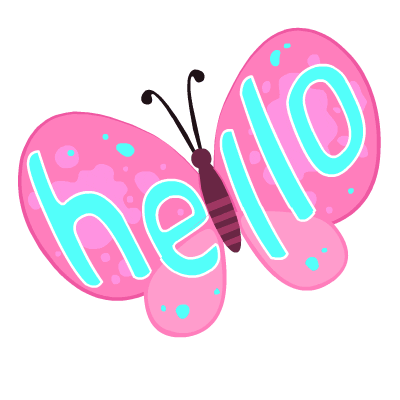 6. razred, ANGLEŠČINAPouk na daljavo, 2. april  2020, 12. uraDistance learning during temporary school closure6. razred, ANGLEŠČINAPouk na daljavo, 2. april  2020, 12. uraDistance learning during temporary school closureNASLOV  URE:  British houses (besedilo v učbeniku)NASLOV  URE:  British houses (besedilo v učbeniku)NASLOV  URE:  British houses (besedilo v učbeniku)ZAPOREDNA ŠT. URE pouka na daljavo: 12.DATUM: 2. 4. 2020RAZRED: 6.Hello, everyone. 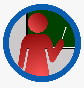 Prosim, preberite  besedilo v učbeniku, stran  60: British houses. Hello, everyone. Prosim, preberite  besedilo v učbeniku, stran  60: British houses. Hello, everyone. Prosim, preberite  besedilo v učbeniku, stran  60: British houses.  Prepiši v zvezek.  Oglej si fotografije v učbeniku, str. 60.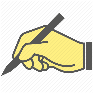 BRITISH HOUSESTypical houses and flats:a semi-detached house –  hiša dvojčeka detached house -enodružinska hišaterraced houses – vrstne hišea cottage – podeželska hišica a block of flats – stanovanjski blokmost people – večina ljudi                 although – čeprav                    suburb – predmestje       two-bedroom flat – dvosobno stanovanje Prepiši v zvezek.  Oglej si fotografije v učbeniku, str. 60.BRITISH HOUSESTypical houses and flats:a semi-detached house –  hiša dvojčeka detached house -enodružinska hišaterraced houses – vrstne hišea cottage – podeželska hišica a block of flats – stanovanjski blokmost people – večina ljudi                 although – čeprav                    suburb – predmestje       two-bedroom flat – dvosobno stanovanje Prepiši v zvezek.  Oglej si fotografije v učbeniku, str. 60.BRITISH HOUSESTypical houses and flats:a semi-detached house –  hiša dvojčeka detached house -enodružinska hišaterraced houses – vrstne hišea cottage – podeželska hišica a block of flats – stanovanjski blokmost people – večina ljudi                 although – čeprav                    suburb – predmestje       two-bedroom flat – dvosobno stanovanjeDelovni zvezek, str.  48/1,2Delovni zvezek, str.  48/1,2Delovni zvezek, str.  48/1,2